Supporting Information 1:  Additional figures and TablesFig. S1:  Value of the “decadal trends” spline, generated as a first-order I-spline (i.e., an integral of an M-spline) with four degrees of freedom, generated in R using `splines2::iSpline( 1982:2019, df=4, degree=0, intercept=TRUE)`.  We then estimate a spatially varying response to generate the decadal trends results (Fig. 2 of main text).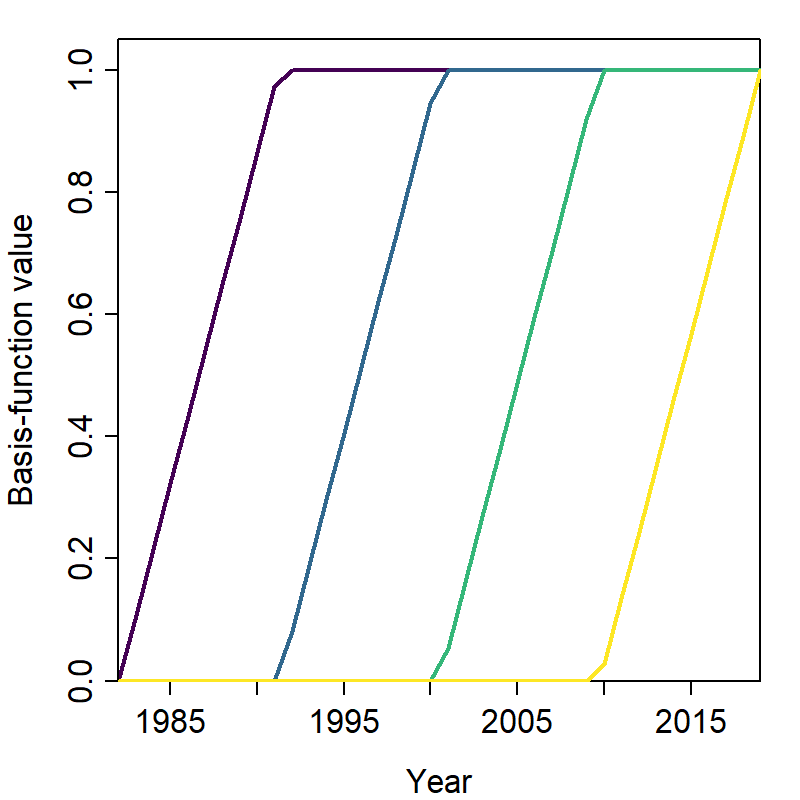 Fig. S2: Total abundance (y-axis) for arrowtooth flounder in each year 1982-2018 (x-axis), estimated by summing density estimates across the spatial domain of the bottom trawl survey.  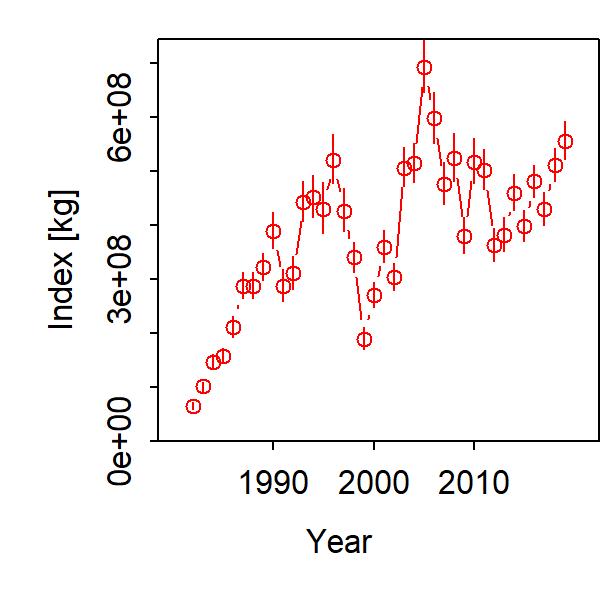 Fig. S3:  The covariate-response function resulting from the product of the I-spline covariates (Fig. S1) and the covariate-response maps (Fig. 2)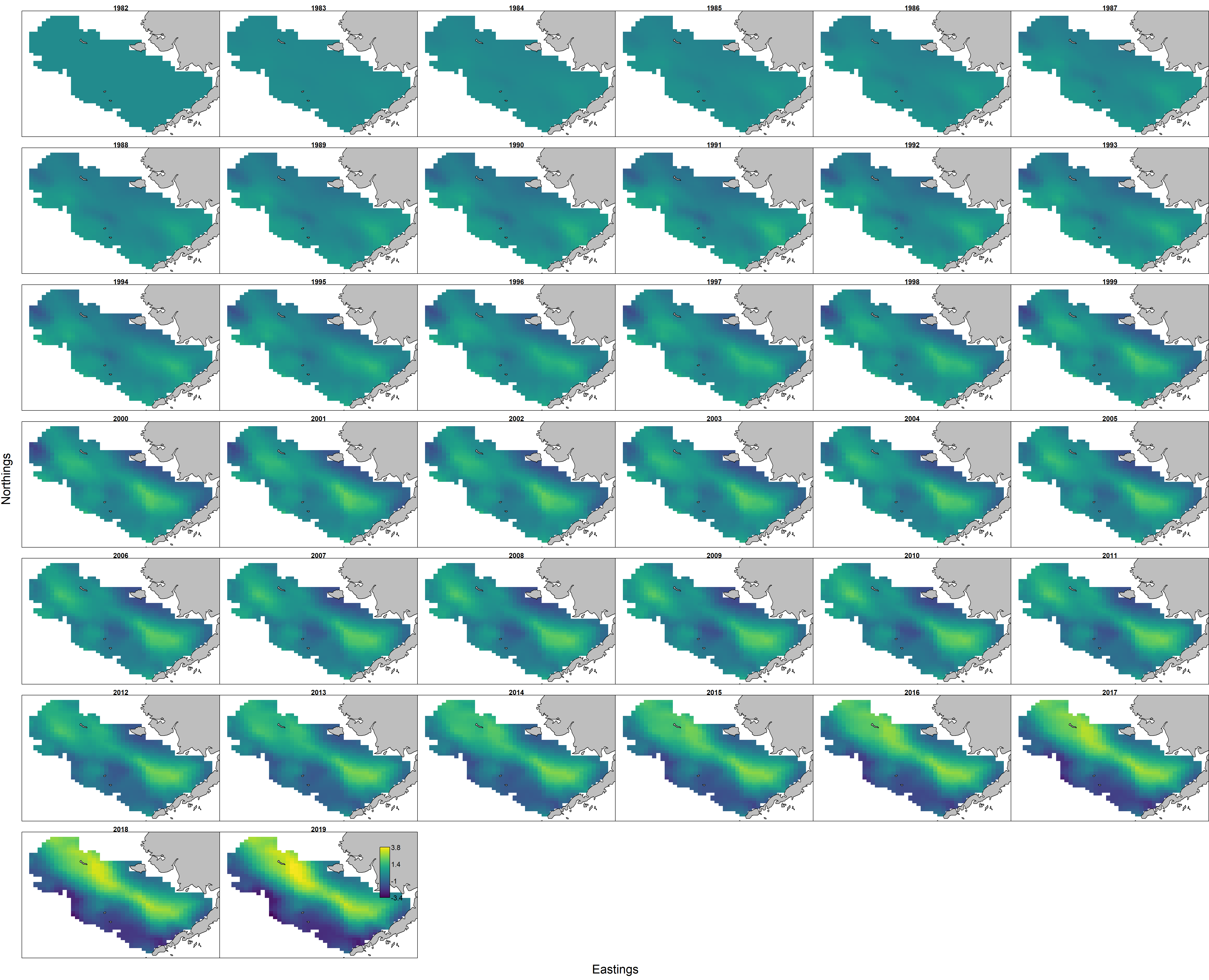 Fig. S4:  Spatial response , transposed to show ages  (columns) and years  (rows) for 2007-2019, where cohorts are tracked along the diagonal from top-left to bottom-right. The color bar legend is omitted due to small panel size, but ranges from -2.2 (blue) to +2.2 (yellow).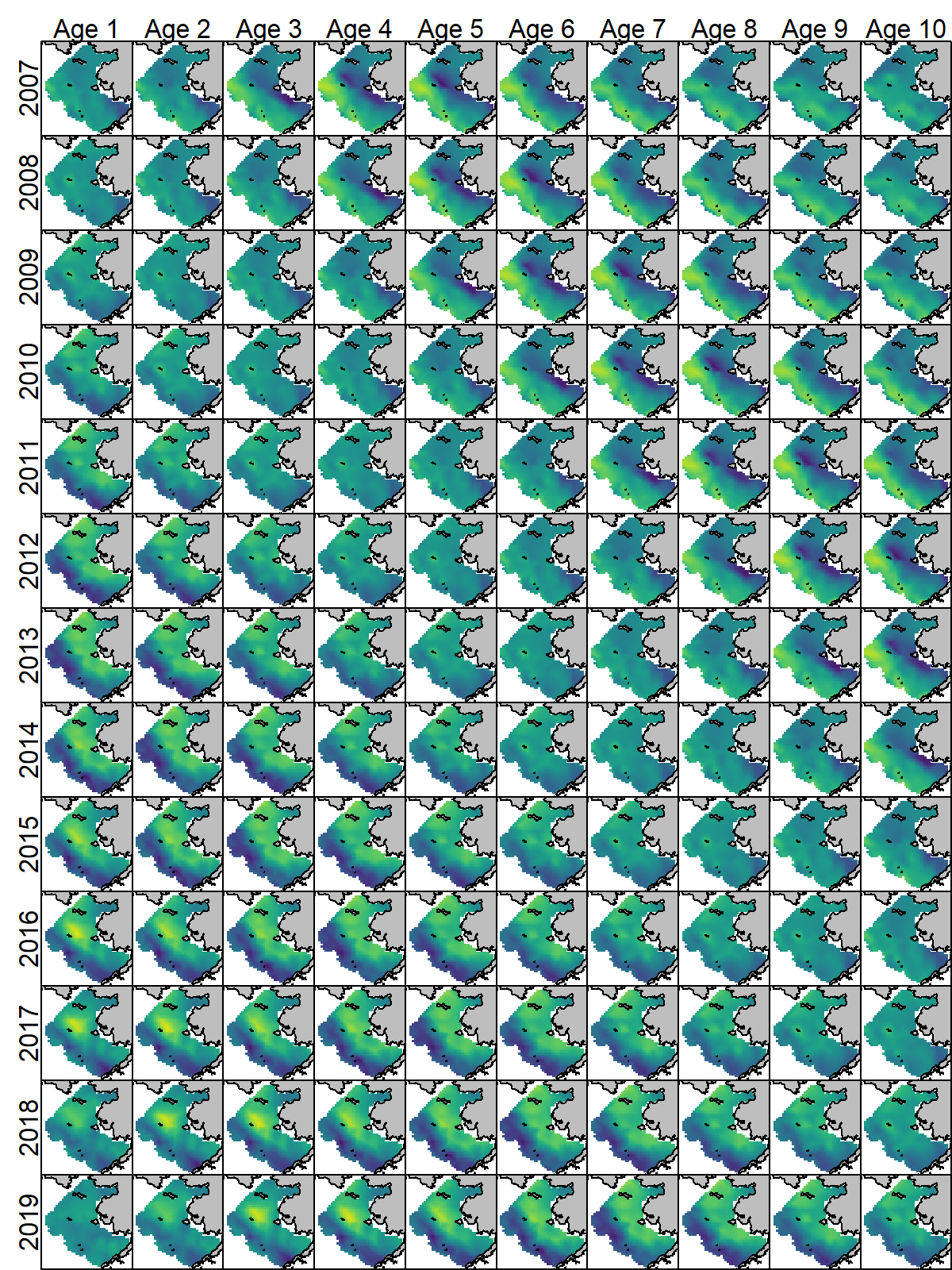 Table S1 – List of species (rows) and trait values (columns) used in the “trait-based habitat suitability” model, where traits are drawn from an updated fit of FishLife (Thorson et al., 2017), which includes trophic level.  Note that traits are centered and scaled prior to analysis.  Table S2 – Covariance (upper triangle, including variances on diagonal) and correlation (lower-triangle with grey background) among four life history traits across the 16 groundfishes included in the community-trait model (see Table S1).Common NameSpecieslog max agetemperaturetrophic levellog max lengthArrowtooth FlounderAtheresthes stomias3.1410.694.173.78Pacific HalibutHippoglossus stenolepis4.019.754.145.39Walleye PollockGadus chalcogrammus3.3311.073.574.16Rex SoleGlyptocephalus zachirus3.308.893.254.07Pacific CodGadus macrocephalus3.2210.183.784.62Flathead SoleHippoglossoides elassodon3.305.933.673.87Pacific Dover SoleMicrostomus pacificus4.0214.003.223.86SablefishAnoplopoma fimbria4.548.503.843.15Pacific Ocean PerchSebastes alutus4.635.403.483.84EulachonThaleichthys pacificus1.616.963.092.91Southern Rock SoleLepidopsetta bilineata3.265.403.183.97Shortspine ThornyheadSebastolobus alascanus4.6014.633.623.53Yellow Irish LordHemilepidotus jordani2.3210.853.623.35Northern Rock SoleLepidopsetta polyxystra2.895.403.303.94Longnose SkateRaja rhina2.8112.103.764.34Pacific Spiny DogfishSqualus suckleyi4.035.404.194.34log max agetemperaturetrophic levellog max lengthlog max age0.70.320.10.11temperature0.129.630.120.06trophic level0.330.110.130.09log max length0.230.030.450.35